Università degli Studi di Modena e Reggio Emilia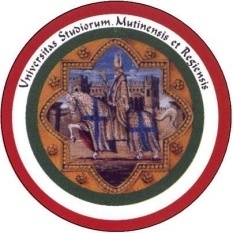     DIPARTIMENTO DI EDUCAZIONE E SCIENZE UMANE              Corso di Laurea in Scienze dell'EducazioneALLEGATO 2Norme per l’accesso al test di Valutazione della Preparazione Iniziale – Obblighi Formativi Aggiuntivi (VPI-OFA)  del Corso di Laurea in Scienze dell’Educazione da parte di candidati/e in condizioni di disabilità o con diagnosi DSA (Disturbo Specifici di Apprendimento)anno accademico 2016-2017CANDIDATI IN CONDIZIONE DI DISABILITÀAi sensi della legge 5 febbraio 1992 n. 104, e successive modificazioni, il candidato in condizione di disabilità che intenda richiedere ausili e/o tempi aggiuntivi per lo svolgimento del test di Valutazione della Preparazione Iniziale – Obblighi Formativi Aggiuntivi (VPI-OFA), deve presentare al Servizio Accoglienza Studenti Disabili e con DSA, idonea certificazione medica e l'apposita domanda con almeno 15 giorni di anticipo rispetto alla prova concorsuale. Sulla base della documentazione pervenuta, il Delegato del Rettore per la Disabilità, di concerto con la Commissione Test, decide in merito alle modalità ed ai tempi aggiuntivi concessi per lo svolgimento delle prove.CANDIDATI CON DIAGNOSI DSA (Disturbi Specifici di Apprendimento)Ai sensi della legge 8 ottobre 2010 n. 170 e successive modificazioni, al candidato con Diagnosi di Disturbo Specifico dell'Apprendimento (DSA), risultante da idonea certificazione rilasciata da non più di 3 anni da strutture del SSN o da specialisti e strutture accreditati dallo stesso, che intenda richiedere ausili e/o tempi aggiuntivi per lo svolgimento delle prove, è concesso un tempo aggiuntivo pari al 30 per cento in più rispetto a quello stabilito (art. 11 D.M. 5 febbraio 2014, n. 85): nella fattispecie, dato che la prova dura 60 minuti (20 minuti per la prova di comprensione e 40 minuti per la prova di produzione), sono previsti 80 minuti (indicativamente 25 per la prova di comprensione e 55 per la prova di produzione). A tal fine, deve presentare al Servizio Accoglienza Studenti Disabili e con DSA idonea diagnosi clinica e l'apposita domanda con almeno 15 giorni di anticipo rispetto alla prova concorsuale.Per entrambe le tipologie di candidati, la richiesta e la documentazione dovranno pervenire al Servizio Accoglienza Studenti Disabili e con DSA almeno 15 giorni prima della prova concorsuale in una delle seguenti modalità: tramite consegna diretta negli orari di apertura dello sportello (disponibili al link http://www.unimore.it/servizistudenti/ufficiosstud.html?ID=ASDR); per la sede di Reggio Emilia: lunedì e mercoledì, ore 9-13, ufficio 1.01 (Palazzo Dossetti, I piano); tramite invio per e-mail all'indirizzo disabilita@unimore.it con scansione dei documenti; tramite invio a mezzo fax al nr. 059/2058309; tramite invio a mezzo posta raccomandata R/R all'indirizzo Servizio Accoglienza Studenti Disabili e con DSA - via Vignolese 671 - 41125 MODENA.La compilazione della domanda con contestuale consegna della certificazione di invalidità o della diagnosi clinica di DSA potrà essere effettuata presso il Servizio Accoglienza Studenti Disabili e con DSA.Sulla base della documentazione pervenuta, il Delegato del Rettore per la Disabilità, di concerto con la Commissione Test, decide in merito alle modalità ed ai tempi aggiuntivi concessi per lo svolgimento delle prove.Reggio Emilia, 24 maggio 2016